ASWINRAJ MECHANICAL ENGINEERC/o-Contact:+971-501685421Email : aswinraj.376800@2freemail.com 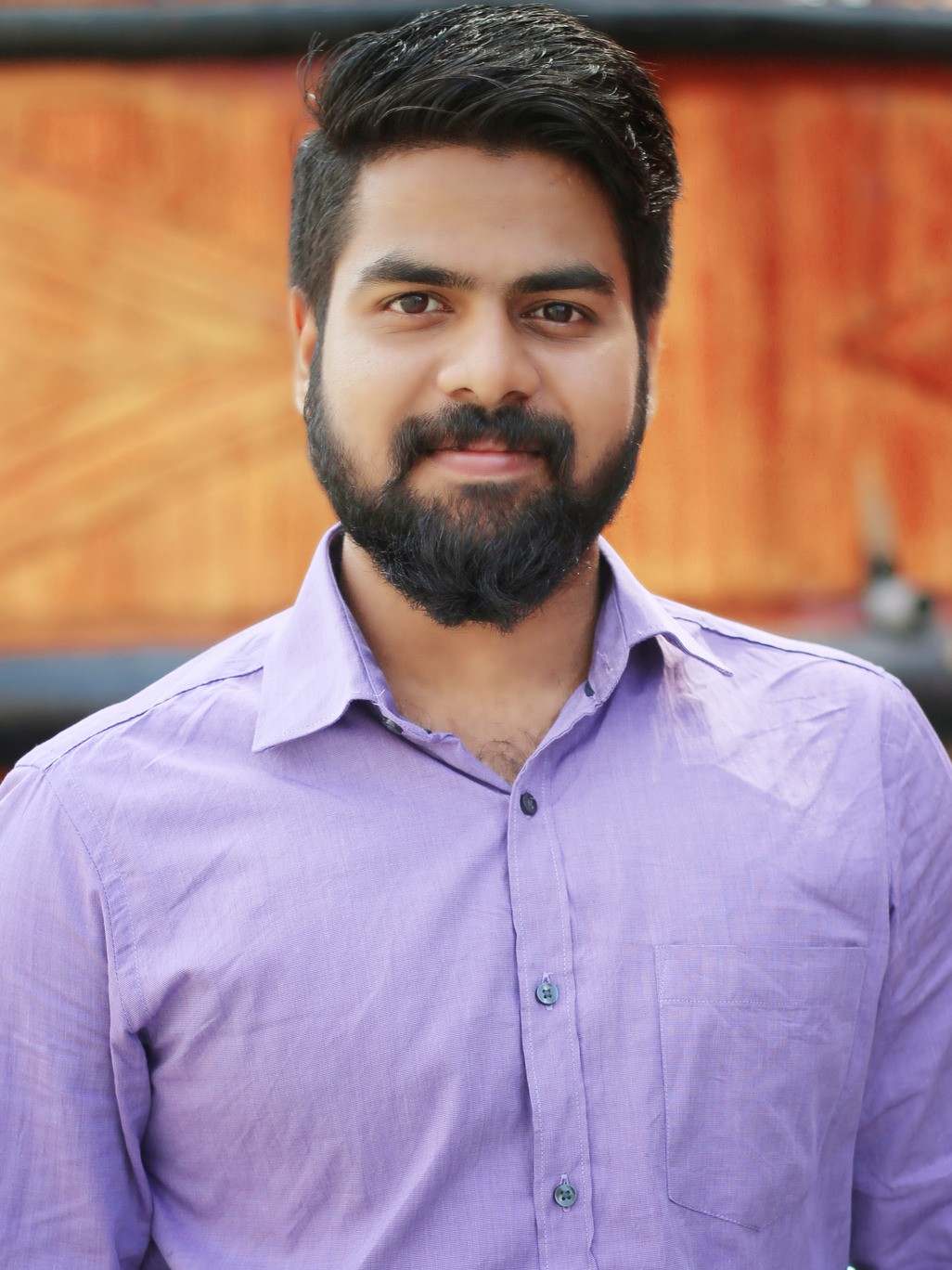 Nationality	: IndianDOB	: 12-June-1994Marital Status : SingleEDUCATIONBE MECHANICAL ENGINEERING- 2016Anna University HSS- 2011Kerala state boardMY SKILLS 8D preparation Process auditing SQR preparation FMEACAPAQuality tools MSAMetrological study Case depth analysisCAREER OBJECTIVETo ensure challenging position in a growing organization where     I would be able to utilize my capabilities to the best extend and in the process add value to the organization and my careerWORK EXPERIENCEJunior quality engineerHYDROCONTROL S.P.A, Bangalore -jun2016- Nov 2017Responsible for analysis of customer’s complaints and 8D preparationCoordination for PPAP sample development verification Liable for 8D report preparation and interacting with customer for corrective and preventive actionsProduct developmentInterpreted designs and schematics, and reviewed drawings and sketches to support quality assuranceGenerated and distributed documentation records including supplierQuality rating using histogramTrained new employees, according to standard quality control proceduresPerforming contamination test by using Millipore analysis performing roundness and concentricity by using roundness testerCarrying out Root Cause Analysis through Cause-and-effect diagram, Pareto chart, 5W1H, Why-Why analysis.Proficient in measuring instruments – Roundness tester and metrological study on components such as case depth & surface structure for heat treated components.MY STRENGTHAdaptability Critical thinking Hardworking Problem solving Flexibility Communication Leadership Team player ManagementLANGUAGESMALAYALAM ENGLISH HINDITAMIL KANADASOFTWARE AND HARDWARE SKILLSSoftware worked on : Solid works, Creo 2.0 Working platform : windows, Linux, Ms-Dos MS Excel, power point & wordBasic knowledge of : c , c++ programming languagePRECISION EQUIPMENT HANDLEDProfile projectorSpring tension testing system Roundness testerLaser micrometerVickers and micro Vickers Air gaugesMillipore Roughness testerACADEMIC PROJECT & SEMINAR HEAT TRANSFER OPTIMIZATION OF TWILIGHT SWITCH BOXProject deals with the analysis of the heat transfer through radiation and convection and optimization of the convective heat transfer by varying physical structure of the enclosureParticipated in national level seminar on MPFI and FUEL CELLSParticipated in national level workshop on MULTI CYLINDER ENGINE MECHANISMReference: Provided up on request